Bob Bunting Bio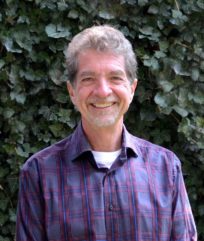 The Climate Adaptation Center is an expert resource to inform government, academe and the private sector so they can create the necessary adaptation strategies & actions to protect our FL way of life.  It  provides support for the emergence of the Climate Economy